В целях изучения мнения населения проводился опрос на тему: «Своевременно ли вы уплачиваете имущественные налоги?» Сроки проведения опроса с 11.12.2018 года по 10.01.2019 года.Количество респондентов (на 9 января 2019 года) принявших участие в данном опросе составило 324 человека.Опрос проводился через социальную сеть "ВКОНТАКТЕ". (на страницах Финансовое управление АМР "Княжпогостский" и г.Емва (Княжпогостский район)).Опрос показал, что:-81 %  знают о налогах и своевременно их оплачивают;-9%  не платят своевременно налоги;-10% к сожалению даже не знают о налогах.Выражаем благодарность всем принявшим участие в опросе, за активную жизненную позицию и участие в жизни района.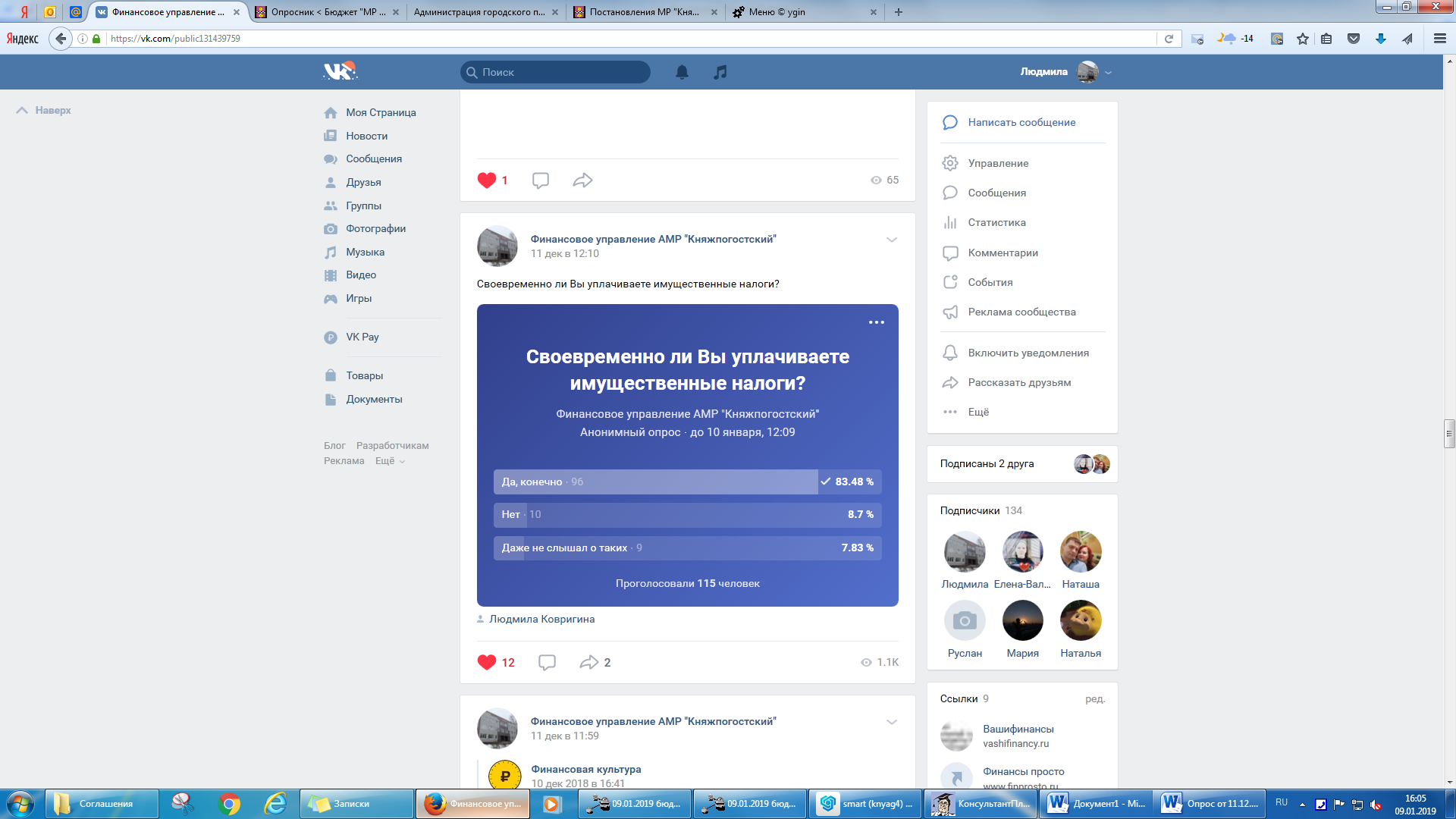 https://vk.com/public131439759?w=poll-131439759_314465898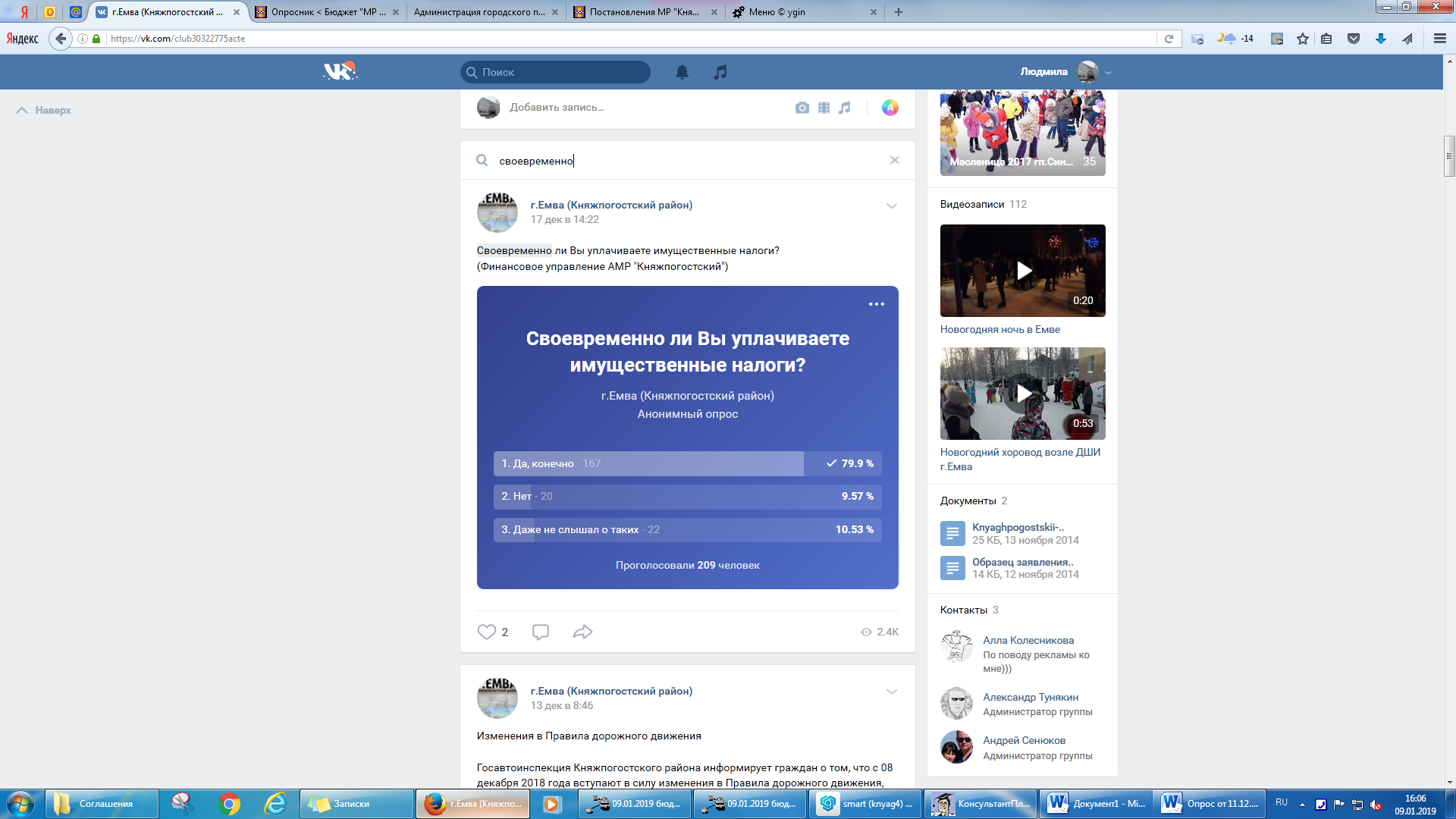 https://vk.com/club30322775acte?w=poll-30322775_315255002